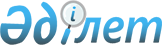 Сарқан аудандық мәслихатының 2011 жылғы 21 желтоқсандағы "Сарқан ауданының 2012-2014 жылдарға арналған бюджеті туралы" N 53-309 шешіміне өзгерістер енгізу туралыАлматы облысы Сарқан аудандық мәслихатының 2012 жылғы 05 желтоқсандағы N 11-67 шешімі. Алматы облысының Әділет департаментінде 2012 жылы 10 желтоқсанда N 2223 тіркелді      РҚАО ескертпесі.

      Мәтінде авторлық орфография және пунктуация сақталған.

      Қазақстан Республикасы 2008 жылғы 4 желтоқсандағы Бюджет Кодексінің 106-бабы 2-тармағының 4) тармақшасына, 109-бабының 5-тармағына, Қазақстан Республикасы 1998 жылғы 24 наурыздағы "Нормативтік құқықтық актілер туралы" Заңының 21-бабына, Қазақстан Республикасы 2001 жылғы 23 қаңтардағы "Қазақстан Республикасындағы жергілікті мемлекеттік басқару және өзін-өзі басқару туралы" Заңының 6-бабы 1-тармағының 1) тармақшасына сәйкес, Сарқан аудандық Мәслихаты ШЕШІМ ҚАБЫЛДАДЫ:



      1. Сарқан аудандық мәслихатының 2011 жылғы 21 желтоқсандағы "Сарқан ауданының 2012-2014 жылдарға арналған бюджеті туралы" N 53-309 шешіміне (2011 жылғы 27 желтоқсанында Сарқан аудандық әділет басқармасында нормативтік құқықтық актілер мемлекеттік тіркеу Тізілімінде 2-17-107 нөмірмен енгізілген, 2012 жылғы 06 қаңтардағы N 2 "Сарқан" аудандық газетінде жарияланған), Сарқан аудандық мәслихатының 2012 жылғы 17 ақпандағы "Сарқан аудандық мәслихатының 2011 жылғы 21 желтоқсандағы "Сарқан ауданының 2012-2014 жылдарға арналған бюджеті туралы" N 53-309 шешіміне өзгерістер енгізу туралы" N 2-9 шешіміне (2012 жылғы 22 ақпанында Сарқан аудандық әділет басқармасында нормативтік құқықтық актілерді мемлекеттік тіркеу Тізілімінде 2-17-111 нөмірімен енгізілген, 2012 жылғы 3 наурыздағы N 10 "Сарқан" аудандық газетінде жарияланған), Сарқан аудандық мәслихатының 2012 жылғы 13 сәуірдегі "Сарқан аудандық мәслихатының 2011 жылғы 21 желтоқсандағы "Сарқан ауданының 2012-2014 жылдарға арналған бюджеті туралы" N 53-309 шешіміне өзгерістер енгізу туралы" N 4-20 шешіміне (2012 жылғы 19 сәуірде Сарқан аудандық әділет басқармасында нормативтік құқықтық актілерді мемлекеттік тіркеу Тізілімінде 2-17-118 нөмірімен енгізілген, 2012 жылғы 28 сәуірдегі N 17-18 "Сарқан" аудандық газетінде жарияланған), Сарқан аудандық мәслихатының 2012 жылғы 08 маусымдағы "Сарқан аудандық мәслихатының 2011 жылғы 21 желтоқсандағы "Сарқан ауданының 2012-2014 жылдарға арналған бюджеті туралы" N 53-309 шешіміне өзгерістер енгізу туралы" N 6-33 шешіміне (2012 жылғы 20 маусымда Сарқан аудандық әділет басқармасында нормативтік құқықтық актілерді мемлекеттік тіркеу Тізілімінде 2-17-119 нөмірімен енгізілген, 2012 жылғы 30 маусымында N 27-28 "Сарқан" аудандық газетінде жарияланған), Сарқан аудандық мәслихатының 2012 жылғы 06 қыркүйектегі "Сарқан аудандық мәслихатының 2011 жылғы 21 желтоқсандағы "Сарқан ауданының 2012-2014 жылдарға арналған бюджеті туралы" N 53-309 шешіміне өзгерістер енгізу туралы" N 9-59 шешіміне (2012 жылғы 19 қыркүйегінде нормативтік құқықтық актілерді мемлекеттік тіркеу Тізілімінде 2214 нөмірімен енгізілген, 2012 жылғы 29 қыркүйектегі N 42 (8983) "Сарқан" аудандық газетінде жарияланған), Сарқан аудандық мәслихатының 2012 жылғы 05 қарашадағы "Сарқан аудандық мәслихатының 2011 жылғы 21 желтоқсандағы "Сарқан ауданының 2012-2014 жылдарға арналған бюджеті туралы" N 53-309 шешіміне өзгерістер енгізу туралы" N 10-62 шешіміне (2012 жылғы 14 қарашада нормативтік құқықтық актілерді мемлекеттік тіркеу Тізілімінде 2186 нөмірімен енгізілген, 2012 жылғы 24 қарашадағы N 50 (8990) "Сарқан" аудандық газетінде жарияланған) келесі өзгерістер енгізілсін:



      1-тармақтағы жолдар бойынша:



      1) "Кірістер" "4168177" саны "4157033" санына ауыстырылсын, соның ішінде:

      "трансферттердің түсімдері" "3951128" саны "3939984" санына ауыстырылсын.



      2) "Шығындар" "4210436" саны "4199292" санына ауыстырылсын.



      2. Көрсетілген шешімнің 1-қосымшасы осы шешімнің 1-қосымшасына сәйкес жаңа редакцияда баяндалсын.



      3. Осы шешімнің орындалуын бақылау аудандық мәслихаттың экономика саласы, қаржы, салық және бюджет, шағын және орта кәсіпкерлікті дамыту, аграрлық мәселелер экология жөніндегі тұрақты комиссиясына жүктелсін.



      4. Осы шешім 2012 жылдың 1 қаңтарынан қолданысқа енгізіледі.      Сарқан аудандық мәслихатының

      кезектен тыс 11 сессиясының

      төрағасы                                   А. Темірбаев      Сарқан аудандық

      мәслихатының хатшысы                       Қ. Абдрахманов      КЕЛІСІЛГЕН:      Сарқан аудандық экономика

      және бюджеттік жоспарлау

      бөлімінің бастығы                          Аязбаев Талғат Тоқтасынұлы

      05 желтоқсан 2012 жыл

Сарқан аудандық мәслихатының

2012 жылғы 05 желтоқсандағы

"Сарқан ауданының 2012-2014

жылдарға арналған бюджеті туралы

"Сарқан аудандық мәслихатының

2011 жылғы 21 желтоқсандағы

N 53-309 шешіміне өзгерістер енгізу

туралы" N 11-67 шешіміне бекітілген

1-қосымша"Сарқан ауданының 2012-2014

жылдарға арналған бюджеті туралы

"Сарқан аудандық мәслихатының

2011 жылғы 21 желтоқсандағы

N 53-309 шешімімен бекітілген

1-қосымша 

Сарқан ауданының 2012 жылға арналған бюджеті
					© 2012. Қазақстан Республикасы Әділет министрлігінің «Қазақстан Республикасының Заңнама және құқықтық ақпарат институты» ШЖҚ РМК
				СанатыСанатыСанатыСанатыСомасы

(мың

теңге)СыныбыСыныбыСыныбыСомасы

(мың

теңге)Iшкi сыныбыIшкi сыныбыСомасы

(мың

теңге)АтауыСомасы

(мың

теңге)I.КІРІСТЕР41570331Салықтық түсімдер2008960104Меншiкке салынатын салықтар18790001041Мүлiкке салынатын салықтар13602201043Жер салығы824001044Көлiк құралдарына салынатын салық3633801045Бірыңғай жер салығы73000105Тауарларға, жұмыстарға және қызметтерге

салынатын iшкi салықтар1021601052Акциздер245101053Табиғи және басқа да ресурстарды пайдаланғаны

үшiн түсетiн түсiмдер149001054Кәсiпкерлiк және кәсiби қызметтi жүргiзгенi

үшiн алынатын алымдар62750108Заңдық мәнді іс-әрекеттерді жасағаны және

(немесе) оған уәкілеттігі бар мемлекеттік

органдар немесе лауазымды адамдар құжаттар

бергені үшін алынатын міндетті төлемдер278001081Мемлекеттік баж27802Салықтық емес түсiмдер985301Мемлекеттік меншіктен түсетін кірістер580015Мемлекет меншігіндегі мүлікті жалға беруден

түсетін кірістер5800204Мемлекеттік бюджеттен қаржыландырылатын,

сондай-ақ Қазақстан Республикасы Ұлттық

Банкінің бюджетінен (шығыстар сметасынан)

ұсталатын және қаржыландырылатын мемлекеттік

мекемелер салатын айыппұлдар, өсімпұлдар,

санкциялар, өндіріп алулар400002041Мұнай секторы ұйымдарынан түсетін түсімдерді

қоспағанда, мемлекеттік бюджеттен

қаржыландырылатын, сондай-ақ Қазақстан

Республикасы Ұлттық Банкінің бюджетінен

(шығыстар сметасынан) ұсталатын және

қаржыландырылатын мемлекеттік мекемелер

салатын айыппұлдар40000206Басқа да салықтық емес түсiмдер527302061Басқа да салықтық емес түсiмдер52733Негізгі капиталды сатудан түсетін түсімдер63000303Жердi және материалдық емес активтердi сату63002Материалдық емес активтерді сату90003031Жерді сату54004Трансферттердің түсімдері39399840402Мемлекеттiк басқарудың жоғары тұрған органдарынан түсетiн трансферттер393998404022Облыстық бюджеттен түсетiн трансферттер3939984Функционалдық топФункционалдық топФункционалдық топФункционалдық топФункционалдық топсомасы

(мың

теңге)Кіші функцияКіші функцияКіші функцияКіші функциясомасы

(мың

теңге)Бюджеттік бағдарламалардың әкімшісіБюджеттік бағдарламалардың әкімшісіБюджеттік бағдарламалардың әкімшісісомасы

(мың

теңге)БағдарламаБағдарламасомасы

(мың

теңге)Атауысомасы

(мың

теңге)ІІ.ШЫҒЫНДАР419929201Жалпы сипаттағы мемлекеттiк қызметтер286385011Мемлекеттiк басқарудың жалпы функцияларын

орындайтын өкiлдi, атқарушы және басқа

органдар258728011112Аудан (облыстық маңызы бар қала)

мәслихатының аппараты18028011112001Аудан (облыстық маңызы бар қала)

мәслихатының қызметін қамтамасыз ету

жөніндегі қызметтер12578011112003Мемлекеттік органдардың күрделі шығыстары545001122Аудан (облыстық маңызы бар қала) әкімінің

аппараты6828501001Аудан (облыстық маңызы бар қала) әкімінің

қызметін қамтамасыз ету жөніндегі қызметтер57869011122003Мемлекеттік органдардың күрделі шығыстары10416011123Қаладағы аудан, аудандық маңызы бар қала,

кент, ауыл (село), ауылдық (селолық) округ

әкімінің аппараты172415011123001Қаладағы аудан, аудандық маңызы бар

қаланың, кент, ауыл (село), ауылдық

(селолық) округ әкімінің қызметін

қамтамасыз ету жөніндегі қызметтер13015501022Мемлекеттік органның күрделі шығыстары42260012Қаржылық қызмет15177012452Ауданның (облыстық маңызы бар қаланың)

қаржы бөлімі15177012452001Аудандық бюджетті орындау және коммуналдық

меншікті (облыстық маңызы бар қала)

саласындағы мемлекеттік саясатты іске

асыру жөніндегі қызметтер14572012452003Салық салу мақсатында мүлікті бағалауды

жүргізу155018Мемлекеттік органның күрделі шығыстары450015Жоспарлау және статистикалық қызмет1248001453Ауданның (облыстық маңызы бар қаланың)

экономика және бюджеттік жоспарлау бөлімі1248001001Экономикалық саясатты, мемлекеттік

жоспарлау жүйесін қалыптастыру мен дамыту

және ауданды (облыстық маңызы бар қаланы)

басқару саласындағы мемлекеттік саясатты

іске асыру жөніндегі қызметтер1173201004Мемлекеттік органдардың күрделі шығыстары74802Қорғаныс67686021Әскери мұқтаждар2685021122Аудан (облыстық маңызы бар қала) әкімінің

аппараты2685021122005Жалпыға бірдей әскери міндетті атқару

шеңберіндегі іс-шаралар26852Төтенше жағдайлар жөнiндегi жұмыстарды

ұйымдастыру65001122Аудан (облыстық маңызы бар қала) әкімінің

аппараты65001006Аудан (облыстық маңызы бар қала)

ауқымындағы төтенше жағдайлардың алдын

алу және оларды жою64558007Аудандық (қалалық) ауқымдағы дала

өрттерінің, сондай-ақ мемлекеттік өртке

қарсы қызмет органдары құрылмаған елдi

мекендерде өрттердің алдын алу және оларды

сөндіру жөніндегі іс-шаралар44303Қоғамдық тәртіп, қауіпсіздік, құқықтық,

сот, қылмыстық-атқару қызметі1299031Құқық қорғау қызметi1299031458Ауданның (облыстық маңызы бар қаланың)

тұрғын үй-коммуналдық шаруашылығы,

жолаушылар көлігі және автомобиль

жолдары бөлімі1299031458021Елдi мекендерде жол жүрісі қауiпсiздiгін

қамтамасыз ету129904Бiлiм беру2391093041Мектепке дейiнгi тәрбие және оқыту12528004464Ауданның (облыстық маңызы бар қаланың)

білім бөлімі125280041464009Мектепке дейінгі тәрбиелеу мен оқытуды

қамтамасыз ету12473504021Республикалық бюджеттен берілетін нысаналы

трансферттер есебінен жалпы үлгідегі,

арнайы (түзету), дарынды балалар үшін

мамандандырылған, жетім балалар мен

ата-аналарының қамқорынсыз қалған балалар

үшін балабақшалар, шағын орталықтар, мектеп

интернаттары, кәмелеттік жасқа

толмағандарды бейімдеу орталықтары

тәрбиешілеріне біліктілік санаты үшін

қосымша ақының мөлшерін ұлғайту545042Бастауыш, негізгі орта және жалпы орта

білім беру1680400042123Қаладағы аудан, аудандық маңызы бар қала,

кент, ауыл (село), ауылдық (селолық) округ

әкімінің аппараты893042123005Ауылдық (селолық) жерлерде балаларды

мектепке дейін тегін алып баруды және

кері алып келуді ұйымдастыру89304464Ауданның (облыстық маңызы бар қаланың)

білім бөлімі167950704003Жалпы білім беру162904304006Балаларға қосымша білім беру 2168404063Республикалық бюджеттен берілетін нысаналы

трансферттер есебінен "Назарбаев зияткерлік

мектептері" ДБҰ-ның оқу бағдарламалары

бойынша біліктілікті арттырудан өткен

мұғалімдерге еңбекақыны арттыру87904064Бастауыш, негізгі орта, жалпыға бірдей орта

білім беру ұйымдарының (дарынды балаларға

арналған мамандандырылған (жалпы үлгідегі,

арнайы (түзету); жетім балаларға және

ата-анасының қамқорлығынсыз қалған

балаларға арналған ұйымдар): мектептердің,

мектеп-интернаттарының мұғалімдеріне

біліктілік санаты үшін қосымша ақы мөлшерін

республикалық бюджеттен берілетін

трансферттер есебінен ұлғайту27901049Бiлiм беру саласындағы өзге де қызметтер58541304464Ауданның (облыстық маңызы бар қаланың)

білім бөлімі330081001Жергілікті деңгейде білім беру саласындағы

мемлекеттік саясатты іске асыру жөніндегі

қызметтер1688304004Ауданның (облыстық маңызы бар қаланың)

мемлекеттік білім беру мекемелерінде білім

беру жүйесін ақпараттандыру9170049464005Ауданның (облыстық маңызы бар қаланың)

мемлекеттік білім беру мекемелер үшін

оқулықтар мен оқу-әдiстемелiк кешендерді

сатып алу және жеткізу20055049464007Аудандық (қалалық) ауқымдағы мектеп

олимпиадаларын және мектептен тыс

іс-шараларды өткiзу1978012Мемлекеттік органның күрделі шығыстары705049464015Республикалық бюджеттен берілетін

трансферттер есебінен жетім баланы (жетім

балаларды) және ата-аналарының қамқорынсыз

қалған баланы (балаларды) күтіп-ұстауға

асыраушыларына ай сайынғы ақшалай қаражат

төлемдері13599020Республикалық бюджеттен берілетін

трансферттер есебінен үйде оқытылатын

мүгедек балаларды жабдықпен, бағдарламалық

қамтыммен қамтамасыз ету500067Ведомстволық бағыныстағы мемлекеттік

мекемелерінің және ұйымдарының күрделі

шығыстары267191467Ауданның (облыстық маңызы бар қаланың)

құрылыс бөлімі255332037Білім беру объектілерін салу және

реконструкциялау25533206Әлеуметтiк көмек және әлеуметтiк

қамсыздандыру166278062Әлеуметтiк көмек148262062451Ауданның (облыстық маңызы бар қаланың)

жұмыспен қамту және әлеуметтік

бағдарламалар бөлімі148262062451002Еңбекпен қамту бағдарламасы40722062451004Ауылдық жерлерде тұратын денсаулық сақтау,

білім беру, әлеуметтік қамтамасыз ету,

мәдениет, спорт және ветеринар мамандарына

отын сатып алуға Қазақстан Республикасының

заңнамасына сәйкес әлеуметтік көмек көрсету8656062451005Мемлекеттік атаулы әлеуметтік көмек5275062451006Тұрғын үй көмегі21964062451007Жергілікті өкілетті органдардың шешімі

бойынша мұқтаж азаматтардың жекелеген

топтарына әлеуметтік көмек19960062451010Үйден тәрбиеленіп оқытылатын мүгедек

балаларды материалдық қамтамасыз ету2009062451014Мұқтаж азаматтарға үйде әлеуметтiк көмек

көрсету2037006245101618 жасқа дейінгі балаларға мемлекеттік

жәрдемақылар9345062451017Мүгедектерді оңалту жеке бағдарламасына

сәйкес, мұқтаж мүгедектерді міндетті

гигиеналық құралдармен қамтамасыз етуге,

және ымдау тілі мамандарының, жеке

көмекшілердің қызмет көрсету584206023Жұмыспен қамту орталықтарының қызметін

қамтамасыз ету14119069Әлеуметтiк көмек және әлеуметтiк қамтамасыз

ету салаларындағы өзге де қызметтер18016069451Ауданның (облыстық маңызы бар қаланың)

жұмыспен қамту және әлеуметтік

бағдарламалар бөлімі18016069451001Жергілікті деңгейде халық үшін әлеуметтік

бағдарламаларды жұмыспен қамтуды қамтамасыз

етуді іске асыру саласындағы мемлекеттік

саясатты іске асыру жөніндегі қызметтер16070069451011Жәрдемақыларды және басқа да әлеуметтік

төлемдерді есептеу, төлеу мен жеткізу

бойынша қызметтерге ақы төлеу1278021Мемлекеттік органдардың күрделі шығыстары66807Тұрғын үй-коммуналдық шаруашылық694164071Тұрғын үй шаруашылығы105806458Ауданның (облыстық маңызы бар қаланың)

тұрғын үй-коммуналдық шаруашылығы,

жолаушылар көлігі және автомобиль

жолдары бөлімі17860002Мемлекеттiк қажеттiлiктер үшiн жер

учаскелерiн алып қою, соның iшiнде сатып

алу жолымен алып қою және осыған байланысты

жылжымайтын мүлiктi иелiктен шығару633005Авариялық және ескі тұрғын үйлерді бұзу1430031Кондоминиум объектілеріне техникалық

паспорттар дайындау791041Жұмыспен қамту-2020 бағдарламасы бойынша

ауылдық елді мекендерді дамыту шеңберінде

объектілерді жөндеу және абаттандыру15006467Ауданның (облыстық маңызы бар қаланың)

құрылыс бөлімі82839071467003Мемлекеттік коммуналдық тұрғын үй қорының

тұрғын үйін жобалау, салу және (немесе)

сатып алу61730071467004Инженерлік коммуникациялық инфрақұрылымды жобалау, дамыту, жайластыру және (немесе) сатып алу21109020Тұрғын үй сатып алуРеспубликалық бюджеттен берілетін

трансферттер есебiненЖергілікті бюджет қаражаты есебінен071479Тұрғын үй инспекциясы бөлімі5107071479001Жергілікті деңгейде тұрғын үй қоры

саласындағы мемлекеттік саясатты іске

асыру жөніндегі қызметтер4057071479005Мемлекеттік органның күрделі шығыстары1050072Коммуналдық шаруашылық490574072458Ауданның (облыстық маңызы бар қаланың)

тұрғын үй-коммуналдық шаруашылығы,

жолаушылар көлігі және автомобиль жолдары

бөлімі490574072458012Сумен жабдықтау және су бұру жүйесінің

жұмыс істеуі 12800072458029Сумен жабдықтау жүйесін дамыту477774073Елді-мекендерді абаттандыру97784073458Ауданның (облыстық маңызы бар қаланың)

тұрғын үй-коммуналдық шаруашылығы,

жолаушылар көлігі және автомобиль

жолдары бөлімі97784073458015Елдi мекендердің көшелерiн жарықтандыру26637073458016Елдi мекендердiң санитариясын қамтамасыз

ету5977073458017Жерлеу орындарын күтiп-ұстау және туысы

жоқтарды жерлеу1926073458018Елдi мекендердi абаттандыру және

көгалдандыру6324408Мәдениет, спорт, туризм және ақпараттық

кеңістiк197960081Мәдениет саласындағы қызмет6234008455Ауданның (облыстық маңызы бар қаланың)

мәдениет және тілдерді дамыту бөлімі6234008003Мәдени-демалыс жұмысын қолдау62340082Спорт215308465Ауданның (облыстық маңызы бар қаланың)

дене шынықтыру және спорт бөлімі215308006Аудандық (облыстық маңызы бар қалалық)

деңгейде спорттық жарыстар өткiзу71708007Әртүрлi спорт түрлерi бойынша аудан

(облыстық маңызы бар қала) құрама

командаларының мүшелерiн дайындау және

олардың облыстық спорт жарыстарына қатысуы1436083Ақпараттық кеңiстiк24928083455Ауданның (облыстық маңызы бар қаланың)

мәдениет және тілдерді дамыту бөлімі24217083455006Аудандық (қалалық) кiтапханалардың жұмыс

iстеуi21145083455007Мемлекеттік тілді және Қазақстан

халықтарының басқа да тілдерін дамыту307208456Ауданның (облыстық маңызы бар қаланың)

ішкі саясат бөлімі71108002Газеттер мен журналдар арқылы мемлекеттік

ақпараттық саясат жүргізу жөніндегі

қызметтер711089Мәдениет, спорт, туризм және ақпараттық

кеңiстiктi ұйымдастыру жөнiндегi өзге де

қызметтер10853908455Ауданның (облыстық маңызы бар қаланың)

мәдениет және тілдерді дамыту бөлімі9855608001Жергілікті деңгейде тілдерді және

мәдениетті дамыту саласындағы мемлекеттік

саясатты іске асыру жөніндегі қызметтер388108010Мемлекеттік органның күрделі шығыстары700032Ведомстволық бағыныстағы мемлекеттік

мекемелерінің және ұйымдарының күрделі

шығыстары9397508456Ауданның (облыстық маңызы бар қаланың)

ішкі саясат бөлімі709508001Жергілікті деңгейде ақпарат,

мемлекеттілікті нығайту және азаматтардың

әлеуметтік сенімділігін қалыптастыру

саласында мемлекеттік саясатты іске асыру

жөніндегі қызметтер574008003Жастар саясаты саласындағы өңірлік

бағдарламаларды iске асыру65508006Мемлекеттік органдардың күрделі шығыстары700465Ауданның (облыстық маңызы бар қаланың)

Дене шынықтыру және спорт бөлімі2888001Жергілікті деңгейде дене шынықтыру және

спорт саласындағы мемлекеттік саясатты

іске асыру жөніндегі қызметтер2438004Мемлекеттік органның күрделі шығыстары45010Ауыл, су, орман, балық шаруашылығы, ерекше

қорғалатын табиғи аумақтар, қоршаған ортаны

және жануарлар дүниесін қорғау, жер

қатынастары143764101Ауыл шаруашылығы28867101453Ауданның (облыстық маңызы бар қаланың)

экономика және бюджеттік жоспарлау бөлімі6631101453099Мамандардың әлеуметтік көмек көрсетуі

жөніндегі шараларды іске асыру6631101462Ауданның (облыстық маңызы бар қаланың)

ауыл шаруашылығы бөлімі9401101462001Жергілікті деңгейде ауыл шаруашылығы

саласындағы мемлекеттік саясатты іске

асыру жөніндегі қызметтер8951006Мемлекеттік органның күрделі шығыстары450101473Ауданның (облыстық маңызы бар қаланың)

ветеринария бөлімі12835101473001Жергілікті деңгейде ветеринария саласындағы

мемлекеттік саясатты іске асыру жөніндегі

қызметтер6181101473003Мемлекеттік органның күрделі шығыстары3012005Мал көмінділерінің (биотермиялық

шұңқырлардың) жұмыс істеуін қамтамасыз ету400101473007Қаңғыбас иттер мен мысықтарды аулауды және

жоюды ұйымдастыру980101473008Алып қойылатын және жойылатын ауру

жануарлардың, жануарлардан алынатын өнімдер

мен шикізаттың құнын иелеріне өтеу514101473009Жануарлардың энзоотиялық аурулары бойынша

ветеринариялық іс-шараларды жүргізу1748106Жер қатынастары6171510463Ауданның (облыстық маңызы бар қаланың)

жер қатынастары бөлімі61715106463001Аудан (облыстық маңызы бар қала) аумағында

жер қатынастарын реттеу саласындағы

мемлекеттік саясатты іске асыру жөніндегі

қызметтер704910004Жердi аймақтарға бөлу жөнiндегi жұмыстарды

ұйымдастыру5397810007Мемлекеттік органның күрделі шығыстары688109Ауыл, су, орман, балық шаруашылығы және

қоршаған ортаны қорғау мен жер қатынастары

саласындағы өзге де қызметтер53182473Ауданның (облыстық маңызы бар қаланың)

ветеринария бөлімі53182109462011Эпизоотияға қарсы іс-шаралар жүргізу5318211Өнеркәсіп, сәулет, қала құрылысы және

құрылыс қызметі38436112Сәулет, қала құрылысы және құрылыс қызметі3843611467Ауданның (облыстық маңызы бар қаланың)

құрылыс бөлімі687111467001Жергілікті деңгейде құрылыс саласындағы

мемлекеттік саясатты іске асыру жөніндегі

қызметтер6421017Мемлекеттік органның күрделі шығыстары45011468Ауданның (облыстық маңызы бар қаланың)

сәулет және қала құрылысы бөлімі3156511467001Жергілікті деңгейде сәулет және қала

құрылысы саласындағы мемлекеттік саясатты

іске асыру жөніндегі қызметтер569911003Ауданның қала құрылысы даму аумағын және

елді мекендердің бас жоспарлары схемаларын

әзірлеу2320011467004Мемлекеттік органдардың күрделі шығыстары266612Көлiк және коммуникация176859121Автомобиль көлiгi176859121458Ауданның (облыстық маңызы бар қаланың)

тұрғын үй-коммуналдық шаруашылығы,

жолаушылар көлігі және автомобиль жолдары

бөлімі176859022Көлік инфрақұрылымын дамыту86767121458023Автомобиль жолдарының жұмыс істеуін

қамтамасыз ету9009213Өзгелер222083Кәсiпкерлiк қызметтi қолдау және

бәсекелестікті қорғау5851469Ауданның (облыстық маңызы бар қаланың)

кәсіпкерлік бөлімі5851001Жергілікті деңгейде кәсіпкерлік пен

өнеркәсіпті дамыту саласындағы мемлекеттік

саясатты іске асыру жөніндегі қызметтер5151004Мемлекеттік органның күрделі шығыстары700139Өзгелер16357139452Ауданның (облыстық маңызы бар қаланың)

қаржы бөлімі1856139452012Ауданның (облыстық маңызы бар қаланың)

жергілікті атқарушы органының резерві1856453Ауданның (облыстық маңызы бар қаланың)

экономика және бюджеттік жоспарлау бөлімі2200003Жергілікті бюджеттік инвестициялық

жобалардың және концессиялық жобалардың

техникалық-экономикалық негіздемелерін

әзірлеу және оған сараптама жүргізу2200139458Ауданның (облыстық маңызы бар қаланың)

тұрғын үй-коммуналдық шаруашылығы,

жолаушылар көлігі және автомобиль жолдары

бөлімі12301139458001Жергілікті деңгейде тұрғын үй-коммуналдық

шаруашылығы, жолаушылар көлігі және

автомобиль жолдары саласындағы мемлекеттік

саясатты іске асыру жөніндегі қызметтер8071139458013Мемлекеттік органдардың күрделі шығыстары730040Республикалық бюджеттен нысаналы

трансферттер есебінен "Өңірлерді дамыту"

Бағдарламасы шеңберінде өңірлерді

экономикалық дамытуға жәрдемдесу бойынша

шараларды іске іске асыру350014Борышқа қызмет көрсету71Борышқа қызмет көрсету7452Ауданның (облыстық маңызы бар қаланың)

қаржы бөлімі7013Жергілікті атқарушы органдардың облыстық

бюджеттен қарыздар бойынша сыйақылар мен

өзге де төлемдерді төлеу бойынша борышына

қызмет көрсету715Трансферттер13068151Трансферттер13068151452Ауданның (облыстық маңызы бар қаланың)

қаржы бөлімі13068006Нысаналы пайдаланылмаған (толық

пайдаланылмаған) трансферттерді қайтару1306816Қарыздарды өтеу851Қарыздарды өтеу85452Ауданның (облыстық маңызы бар қаланың)

қаржы бөлімі85021Жергілікті бюджеттен берілген

пайдаланылмаған бюджеттік кредиттерді

қайтару85ІІІ. ТАЗА БЮДЖЕТТІК КРЕДИТ БЕРУ41767Бюджеттік кредиттер4450410Ауыл, су, орман, балық шаруашылығы, ерекше

қорғалатын табиғи аумақтар, қоршаған ортаны

және жануарлар дүниесін қорғау, жер

қатынастары44504101Ауыл шаруашылығы44504101453Ауданның (облыстық маңызы бар қаланың)

экономика және бюджеттік жоспарлау бөлімі44504101453006Мамандарды әлеуметтік қолдау шараларын

іске асыру үшін бюджеттік кредиттер44504СанатыСанатыСанатыСанатысомасы

(мың

теңге)СыныбыСыныбыСыныбысомасы

(мың

теңге)Iшкi сыныбыIшкi сыныбысомасы

(мың

теңге)Атауысомасы

(мың

теңге)Бюджеттік кредиттерді өтеу27375Бюджеттік кредиттерді өтеу273701Бюджеттік кредиттерді өтеу27371Мемлекеттік бюджеттен берілген бюджеттік

кредиттерді өтеу2737Функционалдық топФункционалдық топФункционалдық топФункционалдық топФункционалдық топсомасы

(мың

теңге)Кіші функцияКіші функцияКіші функцияКіші функциясомасы

(мың

теңге)Бюджеттік бағдарламалардың әкімшісіБюджеттік бағдарламалардың әкімшісіБюджеттік бағдарламалардың әкімшісісомасы

(мың

теңге)БағдарламаБағдарламасомасы

(мың

теңге)Атауысомасы

(мың

теңге)ІV. ҚАРЖЫ АКТИВТЕРІМЕН ЖАСАЛАТЫН ОПЕРАЦИЯЛАР

БОЙЫНША САЛЬДО0СанатыСанатыСанатыСанатысомасы

(мың

теңге)СыныбыСыныбыСыныбысомасы

(мың

теңге)Iшкi сыныбыIшкi сыныбысомасы

(мың

теңге)Атауысомасы

(мың

теңге)V. БЮДЖЕТ ТАПШЫЛЫҒЫ (ПРОФИЦИТІ)-84026VI. БЮДЖЕТ ТАПШЫЛЫҒЫН ҚАРЖЫЛАНДЫРУ

(ПРОФИЦИТІН ПАЙДАЛАНУ)840267Қарыздар түсімі 4450401Мемлекеттік ішкі қарыздар445042Қарыз алу келісім шарттары44504БЮДЖЕТ ҚАРАЖАТЫ ҚАЛДЫҚТАРЫНЫҢ ҚОЗҒАЛЫСЫ42259Функционалдық топФункционалдық топФункционалдық топФункционалдық топФункционалдық топсомасы

(мың

теңге)Кіші функцияКіші функцияКіші функцияКіші функциясомасы

(мың

теңге)Бюджеттік бағдарламалардың әкімшісіБюджеттік бағдарламалардың әкімшісіБюджеттік бағдарламалардың әкімшісісомасы

(мың

теңге)БағдарламаБағдарламасомасы

(мың

теңге)Атауысомасы

(мың

теңге)ҚАРЫЗДАРДЫ ӨТЕУ273716Қарыздарды өтеу2737161Қарыздарды өтеу2737161452Ауданның (облыстық маңызы бар қаланың)

қаржы бөлімі2737161452008Жергілікті атқарушы органның жоғары

тұрған бюджет алдындағы борышын өтеу2737